Publicado en Malaga el 26/10/2016 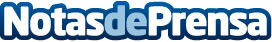 España: Paraíso para "Call centers" EscandinavosDesde el año 2014, Adecco Contact Center ha detectado que existe una gran cantidad de empresas con sede en otros países que externalizan su soporte telefónico en España. Pero que pasa, cuando estas empresas tambien entran en el comercio nacional?Datos de contacto:Troels ChristensenHeroBase A/S26704080Nota de prensa publicada en: https://www.notasdeprensa.es/espana-paraiso-para-call-centers-escandinavos_2 Categorias: Telecomunicaciones Comunicación Marketing Seguros http://www.notasdeprensa.es